KADIN İÇ VE DIŞ GENİTAL ORGANLARI MAKETİ MODEL NO ; 15105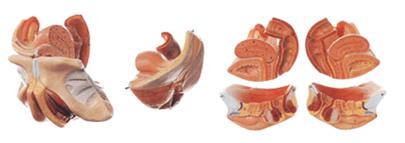 Kadın genital organının median kesit yapısında incelenebildiği içeriğindeiç ve dış genital yapının detayıyla incelenebildiği, bir tabana monteedilmiş model şeklinde sunulmalıdır.PVC Plastikten imal edilmiş olmalıdır.4 parçalı olmalıdır.